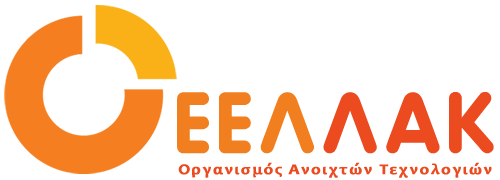 Τρίτη 04 Ιουλίου 2017ΔΕΛΤΙΟ ΤΥΠΟΥΣυνάντηση με την Υπεύθυνη του Τομέα Παιδείας της Νέας Δημοκρατίας Βουλευτή κ. Νίκη ΚεραμέωςΣτο πλαίσιο της επικοινωνίας, που έχει ξεκινήσει ο Οργανισμός Ανοιχτών Τεχνολογιών (ΕΕΛΛΑΚ) για παρουσίαση των αποτελεσμάτων της δράσης code+create και τα θέματα ανοιχτών τεχνολογιών στην εκπαίδευση, με τα πολιτικά κόμματα που έχουν εκδηλώσει ενδιαφέρον για θέματα ανοιχτότητας πραγματοποιήθηκε συνάντηση σήμερα 4 Ιουλίου με τη κ. Νίκη Κεραμέως, Βουλευτή της Νέας Δημοκρατίας, Υπεύθυνη του Τομέα της Παιδείας.Στόχος της συνάντησης ήταν η τεκμηριωμένη παρουσίαση των προτάσεων του Οργανισμού Ανοιχτών Τεχνολογιών (ΕΕΛΛΑΚ) όπως αυτές υλοποιούνται μέσα από συγκεκριμένες δράσεις που θα προάγουν την ανοιχτότητα, τη διαφάνεια και ενισχύουν τις ανοιχτές τεχνολογίες στην εκπαίδευση. Ο Οργανισμός Ανοιχτών Τεχνολογιών παρουσίασε τη δράση code + create και το διαγωνισμό Open Design και πρότεινε τη Δημιουργία Εργαστηρίων Ανοιχτών Τεχνολογιών (Maker Spaces) σε σχολεία και Πανεπιστήμια καθώς και τη Δημιουργία ανοιχτού εκπαιδευτικού υλικού για μαθητές και εκπαιδευτικούς στην πλατφόρμα ηλεκτρονικής μάθησης Moodle.  Με την wikipedia, το OpenStreetMap, το SUGAR, το Moodle, το UBUNTU, το OLPC, το Arduino, το Rasberry Pi και το REPRAP αλλάζει καθημερινά ο τρόπος που μαθαίνουμε και δημιουργούμε νέα γνώση. Ζητάμε από όλα τα πολιτικά κόμματα να συμβάλλουν στην διάδοση των ανοιχτών τεχνολογιών.Ο Οργανισμός Ανοιχτών Τεχνολογιών - ΕΕΛΛΑΚ θα συνεχίσει το διάλογο με όλα τα πολιτικά κόμματα που τάσσονται υπέρ της ανοιχτότητας και σε συνεργασία με τα μέλη της (http://go.eellak.gr/meli) θα στηρίξει την υιοθέτηση των ανοιχτών τεχνολογιών θέτοντας στην υπηρεσία τον κομμάτων τις γνώσεις, την εμπειρία και το δίκτυο εμπειρογνωμόνων σε όλα τα Ανώτατα Ιδρύματα και Ερευνητικά Κέντρα καθώς και τις κοινότητες στην Ελλάδα και διεθνώς που συνεργάζεται για την υλοποίηση δράσεων ανοιχτότητας.
__________________________________________________________________Για τον Οργανισμό Ανοιχτών Τεχνολογιών - ΕΕΛΛΑΚΟ Οργανισμός Ανοιχτών Τεχνολογιών - ΕΕΛΛΑΚ ιδρύθηκε το 2008, σήμερα αποτελείται από 30 Πανεπιστήμια, Ερευνητικά Κέντρα και κοινωφελείς φορείς. Ο Οργανισμός Ανοιχτών Τεχνολογιών - ΕΕΛΛΑΚ έχει ως κύριο στόχο να συμβάλλει στην ανοιχτότητα και ειδικότερα στην προώθηση και ανάπτυξη των Ανοιχτών Προτύπων, του Ελεύθερου Λογισμικού, του Ανοιχτού Περιεχομένου, των Ανοιχτών Δεδομένων και των Τεχνολογιών Ανοιχτής Αρχιτεκτονικής στο χώρο της εκπαίδευσης, του δημόσιου τομέα και των επιχειρήσεων στην Ελλάδα, ενώ παράλληλα φιλοδοξεί να αποτελέσει κέντρο γνώσης και πλατφόρμα διαλόγου για τις ανοιχτές τεχνολογίες. Ανάμεσα στους φορείς που συμμετέχουν στον Οργανισμό Ανοιχτών Τεχνολογιών - ΕΕΛΛΑΚ είναι τα πιο πολλά ελληνικά Πανεπιστήμια και Ερευνητικά Κέντρα, ενώ για την υλοποίηση των δράσεων της ο Οργανισμός Ανοιχτών Τεχνολογιών - ΕΕΛΛΑΚ βασίζεται στην συνεργασία και ενεργή συμμετοχή των μελών της και της ελληνικής κοινότητας χρηστών και δημιουργών Ελεύθερου Λογισμικού, Ανοιχτού Περιεχομένου και Τεχνολογιών Ανοιχτής Αρχιτεκτονικής. Ο Οργανισμός Ανοιχτών Τεχνολογιών - ΕΕΛΛΑΚ εκπροσωπεί τα Creative Commons (wiki.creativecommons.org/Greece), είναι ιδρυτικό μέλος του COMMUNIA (www.communia-association.org), είναι ο ελληνικό κόμβος για το Open Data Institute (opendatainstitute.org), και είναι μέλος του Open Budget Initiative (internationalbudget.org/what-we-do/major-ibp-initiatives/open-budget-initiative).Επικοινωνία: Βιβή Πετσιώτη: 210 7474-271, info at ellak.gr